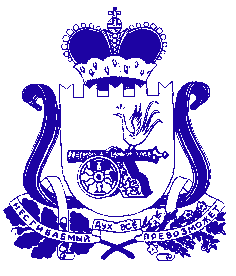 АДМИНИСТРАЦИЯ МУНИЦИПАЛЬНОГО ОБРАЗОВАНИЯ«ДЕМИДОВСКИЙ РАЙОН» СМОЛЕНСКОЙ ОБЛАСТИРАСПОРЯЖЕНИЕот  10.08.2020 № 240-р	1. Внести в распоряжение Администрации муниципального образования «Демидовский район» Смоленской области от 07.05.2020 № 116-р                                     «О первоочередных мерах по подготовке объектов жилищно-коммунального хозяйства и социально-культурной сферы Демидовского района Смоленской области к работе в осенне-зимний период 2020- 2021 г.г. (в редакции от 27.07.2020 № 224-р), следующие изменения:	1.1. пункт 3 дополнить пунктом 3.2. следующего содержания:	«3.2. Осуществлять взаимодействие с единой дежурной диспетчерской службой, действующей на территории муниципального образования  «Демидовский район» Смоленской области, и Администрацией муниципального образования «Демидовский район» Смоленской области по своевременному представлению в систему мониторинга и контроля за устранением аварий и инцидентов на объектах жилищно-коммунального хозяйства автоматизированной информационной системы «Реформа ЖКХ» (далее - система МКА ЖКХ) данных, предусмотренных приказом Министерства строительства и жилищно-коммунального хозяйства Российской Федерации от 04.06.2020 № 305/пр «Об утверждении Методических рекомендаций о порядке мониторинга и контроля устранения аварий и инцидентов на объектах жилищно-коммунального хозяйства» (далее – приказ от 04.06.2020 № 305/пр).»;	1.2. пункт 14 дополнить пунктом 14.1. следующего содержания:«14.1. Организовать своевременное внесение в систему МКА ЖКХ данных о датах начала и окончания отопительного периода в муниципальном образовании «Демидовский район» Смоленской области начиная с отопительного сезона 2020/21 года»;	1.3. пункт 19 изложить в новой редакции:«19. Во исполнение приказа от 04.06.2020 № 305/пр Яковлеву А.А. – ведущему специалисту сектора гражданской защиты Администрации муниципального образования «Демидовский район» Смоленской области обеспечить исполнение функций оператора муниципального образования «Демидовский район» Смоленской области в системе МКА ЖКХ.:19.1. обеспечить контроль и ввод данных в систему МКА ЖКХ по авариям и инцидентам на объектах жилищно-коммунального хозяйства муниципальных образований Смоленской области;19.2. обеспечить взаимодействие с единой дежурной диспетчерской службой, ресурсоснабжающими и управляющими организациями в сфере жилищно-коммунального хозяйства, действующими на территории муниципальных образований Смоленской области, по своевременному внесению в систему МКА ЖКХ данных, предусмотренных приказом от 04.06.2020 № 305/пр, начиная 
с данных за август 2020 года.».	1.4. ввести пункт 20 следующего содержания:	«20. Контроль за исполнением настоящего распоряжения оставляю за собой».	2. Разместить настоящее постановление на официальном сайте Администрации муниципального образования «Демидовский район» Смоленской области в информационно-телекоммуникационной сети «Интернет».Глава муниципального образования «Демидовский район» Смоленской области 				        А.Ф. СеменовОтп. 1 экз. – в дело                                            Разослать: Совету депутатов,Исп. Н.А. Павлючкова                                           прокурору, отделу по строительству,                                                                       тел. 4-11-50                                                        транспорту, связи и ЖКХ,«___»_________2020				          членам штаба, ведущему специалисту          сектора гражданской обороны,отделу городского хозяйства,							          городскому и сельским поселениям.Разработчик:О.О. Рогавневател. 4-11-50«___»_________2020ВИЗЫ:В.И. Никитина	 						«_____»______________2020И.М. Костючков 							«_____»______________2020